VEELGEBRUIKTE AFKORTINGEN – VAKJARGON (A > Z)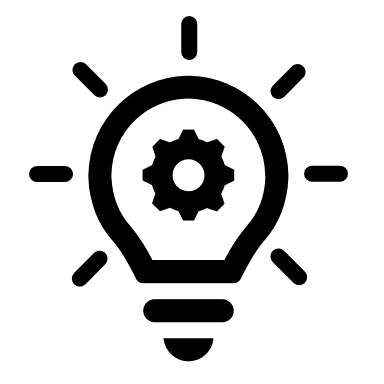 4 D’s of eigenlijk de 7 D’s: no drugs, no driving, no dating, no drinking, no disfiguration (no new piercings & tattoos), no downloading or watching pornography, no downgrading of the image of Rotary6 B’s of W’s: Be first (Wees eerst), Be curious (Wees nieuwsgierig), Be on purpose (Wees bewust), Be grateful (Wees dankbaar), Be of service (Wees gedienstig), Be here now (Wees hier nu)AF: application form of uw inschrijvingsformulierCHAIR: district verantwoordelijke commissie jeugdD2130: de naam van ons districtEEMA: Europe, Eastern Mediterrarian, AfricaGASTCLUB: de Rotary club die de uitwisselingsstudent ontvangtGASTGEZIN: gezin dat instaat voor het verblijf van de YEP studentHEP: Holiday Exchange ProgramHEP-IN: Holiday Exchange Program dat in ons district wordt georganiseerdHEP-OUT: student die Holiday Exchange Program in het buitenland heeft gedaanINBOUND: student uit het buitenland die in ons district voor jaaruitwisseling verblijftLTEP: Long Term Exchange ProgramOUTBOUND: student uit ons district die voor jaaruitwisseling naar het buitenland gaatREBOUND: student die terug is na een jaaruitwisselingROTEX: groepering van de reboundsRYEDB: Rotary Youth Exchange DataBase, platform waar je voor de jaaruitwisselingen uw inschrijvingsformulier ingeeft en alle basisdocumenten terugvindtRYLA: Rotary Youth Leadership AwardSPONSOR CLUB: lokale Rotary club die de uitwisseling ondersteunt en aldus het mogelijk maakt dat de student kan vertrekkenSTEP: Short Term Exchange ProgramTRF: Travel Request Form (voor de inbounds)YEO: Youth Exchange Office, maw de verantwoordelijke jeugd van de Rotary sponsor clubYEP: Youth Exchange Program, eveneens benaming voor jaaruitwisseling